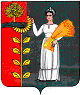 СОВЕТ ДЕПУТАТОВ СЕЛЬСКОГО ПОСЕЛЕНИЯ ПУШКИНСКИЙ СЕЛЬСОВЕТ ДОБРИНСКОГО МУНИЦИПАЛЬНОГО РАЙОНА ЛИПЕЦКОЙ ОБЛАСТИ РОССИЙСКОЙ ФЕДЕРАЦИИ49-я сессия Р Е Ш Е Н И Е                       06.12. 2012г.                                       с.Пушкино                             № 133  –рс   Об утверждении Правил землепользования и застройки сельского поселения Пушкинский сельсовет Добринского муниципального района Липецкой области.            Руководствуясь Уставом сельского поселения Пушкинский сельсовет, рассмотрев рекомендации Публичных слушаний об утверждении проекта Правил землепользования и застройки сельского поселения Пушкинский сельсовет Добринского муниципального района Липецкой области, Совет депутатов сельского поселения                                                               РЕШИЛ:1. Утвердить проект Правил землепользования и застройки сельского поселения Пушкинский сельсовет Добринского муниципального района Липецкой области.        2.Направить настоящее решение  главе сельского поселения для  официального обнародования.      3.Настоящее решение вступает в силу со дня его официального обнародования.Председатель Совета депутатов      сельского поселенияПушкинский сельсовет                                                              Н.Г. Демихова